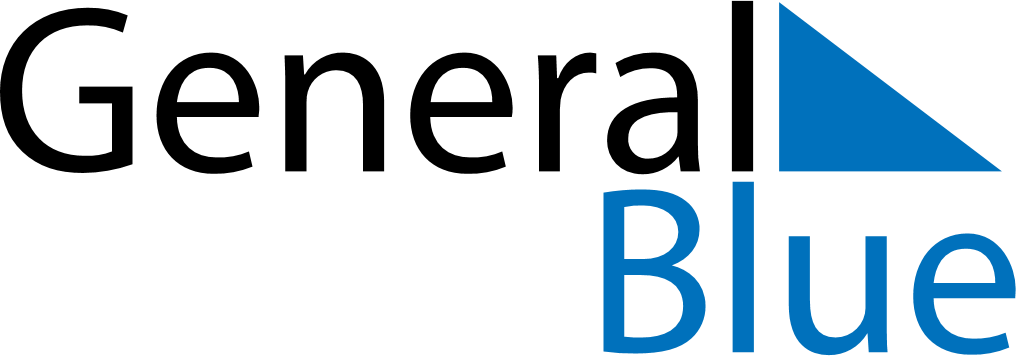 January 2024January 2024January 2024January 2024January 2024January 2024Trois-Rivieres, Quebec, CanadaTrois-Rivieres, Quebec, CanadaTrois-Rivieres, Quebec, CanadaTrois-Rivieres, Quebec, CanadaTrois-Rivieres, Quebec, CanadaTrois-Rivieres, Quebec, CanadaSunday Monday Tuesday Wednesday Thursday Friday Saturday 1 2 3 4 5 6 Sunrise: 7:33 AM Sunset: 4:13 PM Daylight: 8 hours and 39 minutes. Sunrise: 7:33 AM Sunset: 4:14 PM Daylight: 8 hours and 40 minutes. Sunrise: 7:33 AM Sunset: 4:14 PM Daylight: 8 hours and 41 minutes. Sunrise: 7:33 AM Sunset: 4:15 PM Daylight: 8 hours and 42 minutes. Sunrise: 7:33 AM Sunset: 4:16 PM Daylight: 8 hours and 43 minutes. Sunrise: 7:33 AM Sunset: 4:18 PM Daylight: 8 hours and 44 minutes. 7 8 9 10 11 12 13 Sunrise: 7:32 AM Sunset: 4:19 PM Daylight: 8 hours and 46 minutes. Sunrise: 7:32 AM Sunset: 4:20 PM Daylight: 8 hours and 47 minutes. Sunrise: 7:32 AM Sunset: 4:21 PM Daylight: 8 hours and 48 minutes. Sunrise: 7:32 AM Sunset: 4:22 PM Daylight: 8 hours and 50 minutes. Sunrise: 7:31 AM Sunset: 4:23 PM Daylight: 8 hours and 51 minutes. Sunrise: 7:31 AM Sunset: 4:24 PM Daylight: 8 hours and 53 minutes. Sunrise: 7:30 AM Sunset: 4:26 PM Daylight: 8 hours and 55 minutes. 14 15 16 17 18 19 20 Sunrise: 7:30 AM Sunset: 4:27 PM Daylight: 8 hours and 56 minutes. Sunrise: 7:29 AM Sunset: 4:28 PM Daylight: 8 hours and 58 minutes. Sunrise: 7:29 AM Sunset: 4:29 PM Daylight: 9 hours and 0 minutes. Sunrise: 7:28 AM Sunset: 4:31 PM Daylight: 9 hours and 2 minutes. Sunrise: 7:27 AM Sunset: 4:32 PM Daylight: 9 hours and 4 minutes. Sunrise: 7:27 AM Sunset: 4:33 PM Daylight: 9 hours and 6 minutes. Sunrise: 7:26 AM Sunset: 4:35 PM Daylight: 9 hours and 8 minutes. 21 22 23 24 25 26 27 Sunrise: 7:25 AM Sunset: 4:36 PM Daylight: 9 hours and 11 minutes. Sunrise: 7:24 AM Sunset: 4:38 PM Daylight: 9 hours and 13 minutes. Sunrise: 7:23 AM Sunset: 4:39 PM Daylight: 9 hours and 15 minutes. Sunrise: 7:23 AM Sunset: 4:40 PM Daylight: 9 hours and 17 minutes. Sunrise: 7:22 AM Sunset: 4:42 PM Daylight: 9 hours and 20 minutes. Sunrise: 7:21 AM Sunset: 4:43 PM Daylight: 9 hours and 22 minutes. Sunrise: 7:20 AM Sunset: 4:45 PM Daylight: 9 hours and 25 minutes. 28 29 30 31 Sunrise: 7:19 AM Sunset: 4:46 PM Daylight: 9 hours and 27 minutes. Sunrise: 7:17 AM Sunset: 4:48 PM Daylight: 9 hours and 30 minutes. Sunrise: 7:16 AM Sunset: 4:49 PM Daylight: 9 hours and 32 minutes. Sunrise: 7:15 AM Sunset: 4:51 PM Daylight: 9 hours and 35 minutes. 